WESTAMPTON TOWNSHIP PUBLIC SCHOOLS MEMO: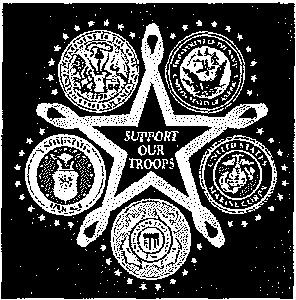 Students with Parents in the Military PLEASE LET US KNOW!THANK YOU FOR YOUR SERVICE! Dear Parents;As per the NJ Department of Education, one of the primary goals of the NJSMART data submission required by every NJ school district, is to collect information required to create unique student identification for every student in the New Jersey public school system. A new element has been added to SID Management.  NJ SMART began the collection of the data element "Military Connected Student Indicator", as of August 6, 2015.We are now required when reporting student data to indicate if the student's parent or guardian is on Active Duty, in the National Guard, or in the Reserve components of the United States military services.If your student is a "Military Connected Student" as described above please complete this form and return it to your child's teacher.Student Name:  	Grade:Please check the appropriate Military Connected Indicator:   1= Not Military Connected – Student is not military connected.  2 = Active Duty- Student is a dependent of a member of the Active Duty  Forces (full-time) Army, Navy, Air Force, Marine Corps, or Coast Guard.  3 = National Guard or Reserve- Student is a dependent of a member of the National Guard or Reserve Forces (Army, Navy, Air Force, Marine Corps, or Coast Guard).                          Parent Signature	                          Date